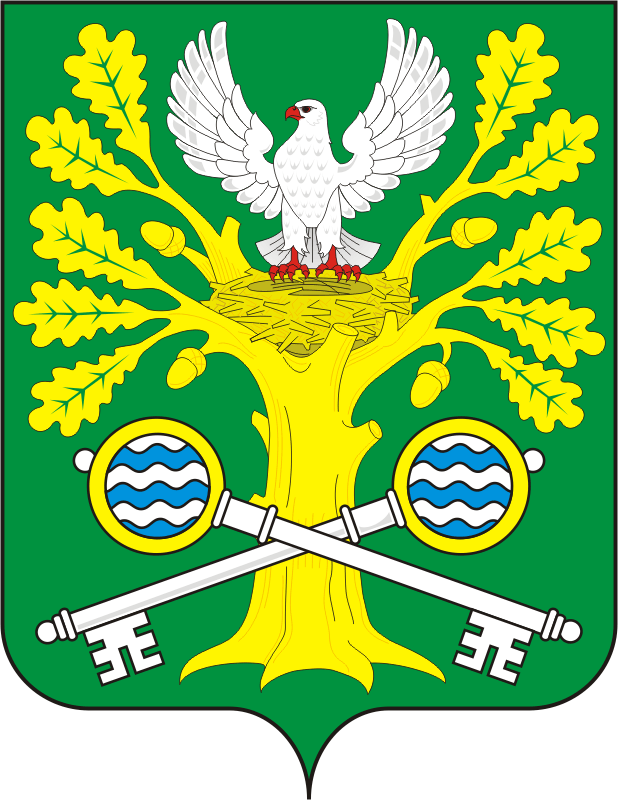 АДМИНИСТРАЦИЯ СТАРОСОКУЛАКСКОГО СЕЛЬСОВЕТА САРАКТАШСКОГО РАЙОНА ОРЕНБУРГСКОЙ ОБЛАСТИП О С Т А Н О В Л Е Н И Е _________________________________________________________________________________________________________14.11.2019г			с. Старый Сокулак			№ 20-пОб утверждении предварительных итоговсоциально – экономического развития за 2019 годи прогноза социально-экономического развитияадминистрации муниципального образования Старосокулакский сельсовет Саракташского района Оренбургской области на период 2020-2022 гг.Руководствуясь статьями 169, 173 Бюджетного Кодекса Российской Федерации, статьей 10 разделом 3 Положения о бюджетном процессе в администрации МО Старосокулакский сельсовет Саракташского района Оренбургской области от 27.06.2019г. № 1461.    Утвердить предварительные  итоги социально – экономического развития за 2019 год администрации муниципального образования Старосокулакский сельсовет Саракташского района Оренбургской области (Приложение 1,2)2.  Обнародовать настоящее постановление и разместить на официальном сайте муниципального образования Старосокулакский сельсовет.3.      Контроль за исполнением настоящего постановления оставляю за собой.4.      Постановление вступает в силу со дня его подписания.Глава администрации Старосокулакский сельсовет                                                      А.С.ЕльчанинРазослано: прокурору района, финансовый отдел администрации Саракташского района, официальный сайт, в дело.Приложение № 1                                                                                                                                  к постановлению администрации Старосокулакского сельсовета                                                                                                                                     № 20-п от 15.11.2019Предварительные итогисоциально - экономического развитияадминистрации муниципального образования Старосокулакский сельсовет Саракташского района Оренбургской области за 2019 годи ожидаемые итоги социально-экономического развития поселенияза 2020-2022 гг.Предварительные итоги социально - экономического развития администрации муниципального образования Старосокулакский сельсовет Саракташского района Оренбургской области за 2019 год.План социально-экономического развития администрации муниципального образования Старосокулакский сельсовет Саракташского района Оренбургской области на 2019 год, направлен на повышение уровня и качества жизни населения через осуществление полномочий по решению вопросов местного значения в соответствии с Федеральным законом от 06.10.2003 № 131-ФЗ «Об общих принципах организации местного самоуправления в РФ», разработан в соответствии с прогнозом социально-экономического развития территории. Поступление  налогов за 2019 года (тыс. руб.)Выполнение плана за 2019 год по собственным доходам ожидается на уровне 101,7% .Приложение № 2к постановлению главы  МОСтаросокулакского сельсоветаОт 15.11.2019г. № 20-пПояснительная запискак проекту бюджета Старосокулакского сельсовета на 2020 год и на плановый период 2021 и 2022 годов. 	Проект бюджета Старосокулакского сельсовета на 2020 год и на плановый период 2021 и 2022 годов подготовлены в соответствии с требованиями, установленными Бюджетным кодексом Российской Федерации, решением Совета депутатов Старосокулакского сельсовета от 05.03.2011 №28 «Об утверждении положения о бюджетном процессе в муниципальном образовании Старосокулакского сельсовета».При расчете объема доходов бюджета учитывались вступающие в силу с 1 января 2019 года изменения в нормативные правовые акты Российской Федерации, регулирующие отношения в области налогов и сборов, а также бюджетного законодательства. При формировании проекта бюджета использовались показатели прогноза социально-экономического развития Старосокулакского сельсовета на  2020 год, и на период 2021и 2022 годов.  Прогноз доходов бюджета поселения.По прогнозу доходы определились в 2020 году в сумме 2 876 180 рублей, в 2021 году – 2 784 630 рублей, в 2022 году – 2 735 140 рублей, а именно:                         Налог на доходы физических лицНорматив отчислений в бюджет поселений – 15,0 процентов.Налог на доходы физических лиц в бюджет поселения на 2020 год предусмотрен в сумме 528,0 тыс. рублей. На 2021 год налог планируется в сумме 539,0 тыс. рублей, на  2022 год –   551,0 тыс. рублей.Акцизы по подакцизным товарам (продукции), производимымна территории РФПоступление акцизов на нефтепродукты на 2020-2022 годы запланированы на основании дифференцированных нормативов, рассчитанных на основании протяженности автомобильных дорог местного значения, находящихся в собственности муниципального образования и составляют:2020 год – 187,00 тыс. руб.2021 год – 199,00 тыс. руб.2022 год – 224,00 тыс. руб.Налог на имущество физических лицПоступление налога на имущество физических лиц в 2020 году прогнозируется в сумме 12,0 тыс. рублей; в 2021 году – 14,0 тыс. рублей; в 2022 году – 14,0 тыс. рублей. Норматив отчислений в бюджет поселения 100%.Земельный налогПланирование земельного налога на 2020-2022 годы выполнено исходя из кадастровой оценки земли.Поступление земельного налога в бюджет поселения в 2020 году прогнозируется в сумме 667,0 тыс. руб.; в 2021 году – 675,0 тыс. руб.; в 2022 году – 675,0 тыс. руб., норматив отчислений – 100%.II. Проект расходов бюджета поселения.  В составе расходов бюджета поселения предусматриваются средства на:в 2020 году и плановом периоде 2021 и 2022 годов планируется сохранить действующие в текущем году условия оплаты труда работников муниципальных бюджетных учреждений, в связи, с чем объем бюджетных ассигнований на эти цели определяется на уровне 2019 года, но с учетом повышения минимального размера оплаты труда.Начисления на фонд оплаты труда определяются по единым тарифам  страховых взносов в системы пенсионного, социального и медицинского страхования на 2020 год в размере 30,2 процента, на 2021 и 2022 годы – 30,2 процента. На весь период формирования проекта бюджета сохраняются  расходы по взносам на обязательное социальное страхование от несчастных случаев в размере 0,2 процента от фонда оплаты труда.В составе расходов  бюджета предусматриваются средства на:повышение стоимости коммунальных услуг, планируемых к потреблению бюджетными учреждениями в 2020 году и плановом периоде 2021 и 2022 годов, в размерах соответственно к 2019 году на:газ – 7,5 и 15 процентов;электрическую энергию на 2020 год повышение планируется на 15 и 20 процентов на 2021 и 2022 годы соответственно к 2019 году; Объемы бюджетных ассигнований сохраняются на уровне 2019 года на весь период формирования бюджета по следующим расходам:информационное обслуживание;материальные затраты.Ассигнования на текущий ремонт основных средств на 2020 год  и плановый период 2021 и 2022 годов определяется на каждый год в размере 0,2 процента от балансовой стоимости основных средств по состоянию на 1 января 2020 года.Наименование доходаУтверждено на годПоступилоза 10 мес.Исполнено в % к годуОжидаемые поступления за годВ % к плану на год1.Налог на доходы физических лиц609,0408,467,1609,0100,02.Налоги на товары, работы, услуги, реализуемые на территории поселения180,1167,192,8190,7105,93.Налог на имущество физических лиц10,01,919,010,0100,04.Земельный налог389,0138,235,5420,3108,15.Единый сельскохозяйственный налог100,048,848,8100,0100,06. 	Прочие налоговые доходы01,101,10ИТОГО собственныедоходы1288,1765,559,401331,1103,38.Дотации1206,01090,090,41206,0100,09.Субвенций89,989,9100,089,9100,0Итого безвозмездные поступления1295,91179,991,11295,9100,0ВСЕГО2584,01945,475,32627,0101,7Наименование доходовПроект бюджета (руб.)Проект бюджета (руб.)Проект бюджета (руб.)2020 год2021 год2022 годНеналоговые и неналоговые  доходы760 000785 000820 000Безвозмездные поступления1 948 1701 898 6301 911 140Всего доходов2 876 1802 784 6302 735 140